Ángulos SuplementariosÁngulos Suplementarios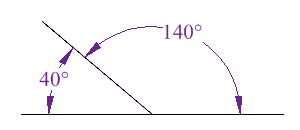 
Dos ángulos son suplementarios si al sumarlos el resultado es 180 grados.

No necesitan estar juntos para ser suplementarios con tal de que la suma sea 180 grados.

Ejemplos:
60° y 120° son ángulos suplementarios.
93° y 87° son ángulos suplementarios. 